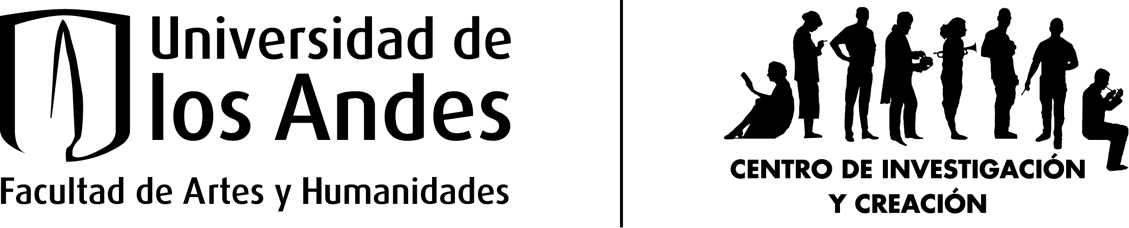 Apoyos económicos para estudiantes de pregrado 2024 - 1Centro de Investigación y Creación CICFacultad de Artes y humanidadesUniversidad de los AndesFormato de solicitud del apoyo económico para estudiantes de pregradoEste formato debe ser enviado, a más tardar, el 15 de marzo al correo cic@uniandes.edu.co junto con el presupuesto y la carta de aval de su asesor/a de trabajo de grado.Información del postulante Nombre del estudiante:Código: Cuenta de correo Uniandes:Departamento:Área de énfasis (sólo para Arte y Música):Enlace a su portafolio artístico, en caso de tenerlo:Promedio acumulado:Nombre del/a asesor/a o director/a de tesis: Nombre del proyecto de grado: ¿Es ud monitor/a de algún curso o proyecto? (en caso de respuesta positiva, indique  en cuál):Presentación del proyecto de gradoConteste brevemente cada uno de los siguientes puntos:Pregunta-problema que guía su trabajo:Descripción del proyecto:ObjetivosLista de las actividades que contempla su trabajo de grado:Monto total solicitado a esta convocatoria:¿Para qué requiere el apoyo económico? Indique en la siguiente tabla el tipo de ayuda que necesita (por ej. compra de materiales, contratación de servicios, etc.) según el ejemplo propuesto. Relacione las actividades que enumeró más arriba: Experiencia Incluya acá un enlace que remita a sus trabajos anteriores (imágenes, bocetos, artefactos, videos, audios) que puedan soportar su plan de proyecto.Referentes audiovisuales, digitales, conceptuales y teóricos Incluya aquí nombres de artistas y obras referentes, junto con una bibliografía, que soporta el desarrollo de su trabajo de grado.Anexos Puede indicar aquí una lista de los anexos que considere necesarios para la evaluación de su propuesta. Al momento de enviar por correo este formulario, adjuntará igualmente los anexos (junto con el Formato de presupuesto y las cotizaciones).Objetivo generalObjetivos específicos Objetivos específicos Objetivos específicos Objetivos específicos Actividad 1Actividad 2Tipo de ayudaDetalleActividad Contratación de serviciosPercusionista (5h)Actividad 2Compa de materiales AcrílicosActividad 4